Приложение к постановлениюот 27 марта 2018 года № 9УТВЕРЖДЕНАПостановлением администрацииКааламского сельского  поселенияот 14. ноября 2017 года  № 22МУНИЦИПАЛЬНАЯ  ПРОГРАММА«Формирование современной городской среды на территории Кааламского сельского  поселения на 2018 - 2022 годы»в рамках реализации приоритетного проекта «Формирование комфортной городской среды» Паспортмуниципальной программы «Формирование современной городской среды на территории Кааламского сельского поселения на 2018 - 2022 годы»в рамках реализации приоритетного проекта «Формирование комфортной городской среды» Общие положения.Комфорт и безопасность жизни конкретного человека обеспечиваются комплексом условий, создаваемых как им самим, так и властью. Современные тренды, такие как смена технологического уклада, эффективное использование всех видов ресурсов (электричество, газ, вода, тепло, пространство, время), активное внедрение информационных технологий ведут к необходимости качественной перестройки городской среды.Современный горожанин воспринимает всю территорию города, как общественное пространство и ожидает от него безопасности, комфорта, функциональности и эстетики. Рационально выстроенная городская среда позволяет снизить градус социальной напряженности, поддерживает решение социально-демографических проблем: на освещенных людных улицах ниже уровень преступности, в оживленных парках чаще формируются семейные пары, при наличии безопасных и современных спортивных площадок увеличивается доля населения, регулярно занимающегося спортом, снижается уровень заболеваемости и так далее. В комфортных, современных и безопасных районах городов формируются творческие и интеллектуальные кластеры, создаются новые точки притяжения талантливых людей, растет востребованность недвижимости, за счет повышения спроса на бытовые услуги создаются новые рабочие места.Сегодня горожанину важно, как обеспечено освещение улиц, обустроены тротуары и общественные пространства, его интересует качество уборки улиц, своевременная и безопасная утилизация коммунальных отходов и многое другое. Вместе с тем, понятных требований к организации современного городского пространства, в том числе, предполагающих вовлечение в этот процесс самих граждан, а также программы их достижения в настоящее время в России не существует.Существующие программы благоустройства носят точечный, несистемный характер, не имеют критериев эффективности и даже минимальных параметров необходимых работ.Мероприятия в части повышения показателей доступности объектов и услуг для маломобильных групп, как правило, направлены на обеспечение доступности лишь отдельных объектов.этой связи, важно сформировать и поддержать на государственном и муниципальном уровне не только тренд о создании комфортной городской среды, но и обозначить ее ключевые параметры.Настоящая Программа разработана с целью повышения уровня комфортности жизнедеятельности граждан посредством благоустройства дворовых территорий, а также наиболее посещаемых муниципальных территорий общественного пользования населением Кааламского сельского поселения в соответствии  со следующими нормативными правовыми актами: - Паспортом приоритетного проекта «Формирование комфортной городской среды», утвержденным протоколом от 21 ноября 2016г №10, президиума Совета при Президенте Российской Федерации по стратегическому развитию и приоритетным проектам;- Постановлением Правительства Российской Федерации от 10.02.2017г. №169 «Об утверждении правил предоставления и распределения субсидий из федерального бюджета бюджетам субъектам Российской Федерации на поддержку государственных программ субъектов Российской Федерации и муниципальных программ формирования современной городской среды»;- Приказом Министерства строительства и жилищно-коммунального хозяйства РФ от 6 апреля 2017 г. N 691/пр "Об утверждении методических рекомендаций по подготовке государственных программ субъектов Российской Федерации и муниципальных программ формирования современной городской среды в рамках реализации приоритетного проекта "Формирование комфортной городской среды" на 2018 - 2022 годы";- Приказом Министерства строительства и жилищно–коммунального хозяйства Российской Федерации от 13апреля 2017г №711/пр «Об утверждении методических рекомендаций для подготовки правил благоустройства территорий поселений, городских округов, внутригородских районов»;Важнейшей задачей, определенной приоритетным национальным проектом «Формирование комфортной городской среды» на территории Кааламского сельского поселения, решаемой в Программе, является улучшение состояния благоустройства  придомовых территорий многоквартирных домов, а также улучшение состояния благоустройства наиболее посещаемых гражданами муниципальных территорий общественного пользования. Под дворовыми территориями многоквартирных домов понимается совокупность территорий, прилегающих к многоквартирным домам, с расположенными на них объектами, предназначенными для обслуживания и эксплуатации таких домов, и элементами благоустройства таких территорий, в том числе местами стоянки автотранспортных средств, тротуарами и автомобильными дорогами, включая автомобильные дороги, образующие подъезды к территориям, прилегающим к многоквартирным домам. Под наиболее посещаемыми муниципальными общественными территориями  подразумеваются территории, которыми беспрепятственно пользуется неограниченный круг лиц, в том числе площади, улицы, пешеходные зоны, скверы, парки, зоны отдыха, территории памятников истории и культуры.Проблемы восстановления и ремонта асфальтового покрытия дворов, озеленения, освещения дворовых территорий, ремонта (устройства) ливневой канализации либо вертикальной планировки, а также благоустроенности зон массового отдых населения на сегодня весьма актуальны и не решены в полном объеме в связи с недостаточным финансированием отрасли.Принимаемые в последнее время меры по частичному благоустройству дворовых территорий, территорий общественного пользования не приводят к должному результату, поскольку не основаны на последовательном  комплексном подходе к решению проблемы и не позволяют консолидировать денежные средства для достижения поставленной цели.Реализация Программы позволит создать благоприятные условия среды обитания, повысить комфортность проживания и отдыха населения Кааламского сельского поселения, обеспечить более эффективную эксплуатацию жилых домов, а также  наиболее посещаемых общественных мест, улучшить условия для отдыха и занятий спортом, обеспечить физическую, пространственную и информационную доступность зданий, сооружений, дворовых  территорий и наиболее посещаемых мест общественного пользования для инвалидов и других маломобильных групп населения. Раздел 1. Характеристика текущего состояния сферы благоустройствав Кааламском сельском поселенииСоздание условий для системного повышения качества и комфорта городской среды на территории Кааламского сельского поселения путем реализации комплекса первоочередных мероприятий по благоустройству рассматривается в качестве одного из основных факторов повышения комфортности условий проживания населения. В целях установления требований к содержанию и благоустройству территорий  разработаны и утверждены Решением Совета Кааламского сельского поселения от 18.10.2017г. № 133 Правила благоустройства, озеленения и содержания территории Кааламского сельского поселения (далее – Правила благоустройства), в соответствии с которыми определены в том числе организация содержания и уборки территорий (периодичность уборки территорий в зимнее и летнее время, необходимость соответствия регламентированным критериям качества выполнения работ), правила содержания зданий, объектов внешнего благоустройства, правила озеленения.На сегодняшний день уровень благоустройства дворовых территорий многоквартирных домов (далее – дворовые территории) полностью или частично не отвечает нормативным требованиям. Большинство дворов требует ремонта асфальтобетонного покрытия, значительная часть асфальтобетонного покрытия внутриквартальных проездов имеет высокую степень износа, так как срок службы дорожных покрытий с момента массовой застройки населенного пункта п. Кааламо  многоквартирными домами истек. В ряде дворов отсутствует освещение придомовых территорий, создает неудобство малое количество парковок для временного хранения автомобилей или их полное отсутствие, нет оборудованных детских и спортивно-игровых площадок. Отсутствуют специально обустроенные стоянки для автомобилей, что приводит к их хаотичной парковке.Зеленые насаждения на дворовых территориях представлены, в основном, зрелыми или перестойными деревьями, на газонах не устроены цветники. Повышение уровня благоустройства дворовых территорий требует производства работ, в том числе по удалению аварийных деревьев, посадке деревьев и кустарников. Зоны массового пребывания людей совершенно не оборудованы необходимым набором элементов благоустройства и ландшафтного дизайна, не имеют эстетического вида.На территории Кааламского сельского поселения расположено 3 общественные территорий, нуждающиеся в благоустройстве.К повышению уровня благоустройства и качества городской среды необходим последовательный комплексный подход, рассчитанный на среднесрочный период, который предполагает использование программно-целевых методов. Основным методом решения проблемы должно стать благоустройство дворовых и общественных территорий, которое представляет собой совокупность мероприятий, направленных на создание и поддержание функционально, экологически и эстетически организованной городской среды, улучшение содержания и безопасности территорий.Оценка текущего состояния благоустройства дворовых и общественных территорий поселения в период с 2015 по 2017 годы Таблица 1Раздел 2. Приоритеты муниципальной политики в сфере благоустройства. Цели и задачи муниципальной программы. Прогноз ожидаемых результатов.Приоритеты муниципальной политики Кааламского сельского поселения определяются федеральным законодательством, паспортом Приоритетного проекта «Формирование комфортной городской среды», утверждённым президиумом Совета при Президенте Российской Федерации по стратегическому развитию и приоритетным проектам (протокол от 21 ноября 2016 года № 10).Нормативное правовое регулирование в сфере реализации муниципальной программы осуществляется в соответствии с требованиями Федеральных законов от 10.01.2002 № 7-ФЗ «Об охране окружающей среды», от 24.06.1998 № 89-ФЗ «Об отходах производства и потребления», постановлением Правительства Российской Федерации от 10 февраля 2017 года №169 «Об утверждении Правил предоставления и распределения субсидий из федерального бюджета бюджетам субъектов Российской Федерации на поддержку государственных программ субъектов Российской Федерации и муниципальных программ формирования современной городской среды».Приоритетами муниципальной политики в сфере благоустройства являются:1.	Системное повышение качества и комфорта городской среды на территории населённых пунктов с численностью населения свыше 1000 человек в соответствии с данными Территориального органа Федеральной службы государственной статистики по Республике Карелия (далее – населённый пункт) путем реализации комплекса первоочередных мероприятий по благоустройству, применения инструментов и подходов программного управления в ходе выполнения мероприятий по реализации Приоритетного проекта «Формирование комфортной городской среды» на территории муниципального образования.2. Осуществление контроля за реализацией муниципальной программы, проведение комиссионной оценки предложений граждан и организаций в сфере благоустройства на территории населённых пунктов с учетом мероприятий по ремонту и модернизации инженерных сетей при принятии решения о благоустройстве объектов, расположенных на территории соответствующего населённого пункта, обеспечивается коллегиально посредством общественной комиссии, состав и положение о которой утверждены Распоряжением Администрации Кааламского сельского поселения от 13 февраля 2017г. № 12. 3. Реализация мероприятий по благоустройству дворовых территорий и территорий общего пользования, которыми беспрепятственно пользуется неограниченный круг лиц соответствующего функционального назначения (в том числе площади, набережные, улицы, пешеходные зоны, береговые полосы водных объектов общего пользования, скверы, парки, бульвары и иные территории) (далее – общественные территории), предложенных гражданами и организациями. Целью муниципальной программы является повышение качества и комфорта городской среды на территории Кааламского сельского поселения и как следствие, улучшение условий проживания населения на территории поселения. К задачам муниципальной программы относятся следующие:1.	Обеспечение формирования единого облика муниципального образования;2.	Обеспечение создания, содержания и развития объектов благоустройства на территории муниципального образования, включая объекты, находящиеся в частной собственности и прилегающие к ним территории;3.	Повышение уровня вовлеченности заинтересованных граждан, организаций в реализацию мероприятий по благоустройству территории муниципального образования.	В целях настоящей муниципальной программы под населёнными пунктами понимаются населенные пункты с численностью населения свыше 1000 человек в соответствии с данными Территориального органа Федеральной службы государственной статистики по Республике Карелия.Ожидаемые результаты подпрограммы:- доля благоустроенных дворовых территорий в общем количестве дворовых территорий, подлежащих благоустройству, составит 100 процентов;- доля благоустроенных общественных территорий в общем количестве общественных территорий, подлежащих благоустройству, составит 100 процентов.Сроки реализации программы: 2018 - 2022 годы. Этапы реализации выделяются по годам.Сведения о показателях (индикаторах) муниципальной программы, применяемых для оценки достижения цели и решения задач муниципальной программы приведены в приложении № 1 к муниципальной программе.Перечень основных мероприятий муниципальной программы представлен в приложении № 2 к муниципальной программе.Адресный перечень всех дворовых территорий многоквартирных домов, нуждающихся в благоустройстве и подлежащих благоустройству в 2018-2022г.г. исходя из минимального перечня работ по благоустройству приведен в приложении № 3 к муниципальной программе. Очередность благоустройства определяется в порядке поступления предложений заинтересованных лиц об их участии в выполнении указанных работ. К заинтересованным лицам относятся представители органов власти, местного самоуправления, бизнеса, общественных объединений, физические лица, заинтересованные в проекте благоустройства и готовые участвовать в его реализации;Адресный перечень всех общественных территорий, нуждающихся в благоустройстве и подлежащих благоустройству в 2018-2022г.г.  приведен в приложении № 4 к муниципальной программе;Для реализации мероприятий муниципальной программы подготовлены следующие документы:- минимальный перечень видов работ по благоустройству дворовых территорий, софинансируемых за счет средств бюджета Республики Карелия, приведён в приложении №  5 к муниципальной программе (далее – минимальный перечень работ по благоустройству);- визуализированный перечень образцов элементов благоустройства, предлагаемых к размещению на дворовой территории в соответствии с минимальным перечнем работ по благоустройству, приведён в приложении № 6 к муниципальной программе;- дополнительный перечень видов работ по благоустройству дворовых территорий, софинансируемых за счет средств бюджета Республики Карелия, приведён в приложении № 7 к муниципальной программе (далее – дополнительный перечень работ по благоустройству);- нормативная стоимость (единичные расценки) работ по благоустройству дворовых территорий, входящих в минимальный и дополнительный перечни работ по благоустройству, приведена в приложении 8 к муниципальной программе; - порядок аккумулирования и расходования безвозмездных поступлений от физических и юридических лиц, направляемых на выполнение минимального и дополнительного перечней работ по благоустройству, приведен в приложении № 9 к муниципальной программе;- порядок разработки, обсуждения с заинтересованными лицами и утверждения дизайн - проектов благоустройства дворовой территории приведён в приложении № 10 к муниципальной программе.- планируемые результаты реализации муниципальной программы приведены в приложении № 13 к муниципальной программеРаздел 3. Характеристика вклада органа местного самоуправления в достижение результатов. Объем средств, необходимых на реализацию программы за счет всех источников финансирования на 2018 - 2022 годы.Реализация муниципальной программы осуществляется за счёт следующих источников финансирования:-   за счет средств бюджета Республики Карелия;-   за счет средств местного бюджета;- за счёт безвозмездных поступлений от физических и юридических лиц, предусмотренных на софинансирование муниципальной программы.Предоставление субсидии осуществляется на основании соглашения о предоставлении субсидии (далее – соглашение), заключенного Министерством с органом местного самоуправления муниципального образования – получателем субсидии и содержащего следующие положения. Средства местного бюджета, направленные на реализацию мероприятий программы составляет не менее 6 процентов от объема субсидии Размер безвозмездных поступлений от физических и юридических лиц, предусмотренных на софинансирование муниципальной программы составляет не менее 3 процентов от объема средств из бюджета Республики Карелия, подлежащих направлению на софинансирование мероприятий из дополнительного перечня работ по благоустройству.Ресурсное обеспечение реализации муниципальной программы за счет всех источников финансирования представлено в приложении 11 к муниципальной программе.          Обоснование объема финансовых ресурсов, необходимых для реализации программы представлено в приложении 12 к муниципальной программе. Раздел 4. Состав, формы и сроки предоставления отчетности о реализации мероприятий программыОтчет о реализации программы формируется ответственным исполнителем и включает в себя: а) аналитическую записку, в которой указываются:степень достижения запланированных результатов и намеченных целей Программы;достигнутые в отчетном периоде измеримые результаты;общий объем фактически произведенных расходов, всего и в том числе по источникам финансирования;распределение бюджетных расходов по целям и задачам;оценка эффективности реализации Программы;б) таблицу по форме, согласно приложению 14 к программе.Отчет о реализации этапа программы представляется ответственным исполнителем заказчику программы не позднее 1 мая года, следующего за отчетным. Отчет о реализации программы не позднее 1 июня 2023г. утверждается Главой Кааламского сельского поселения и размещается на официальном сайте Администрации Кааламского сельского поселения в сети Интернет.Приложение № 2 к муниципальной программеПереченьосновных мероприятий муниципальной программыПриложение 3к муниципальной программеАдресный перечень дворовых территорий многоквартирных домов, нуждающихся в благоустройстве и подлежащих благоустройству в 2018-2022г.г.в рамках муниципальной программыПриложение 4к муниципальной программеАдресный перечень общественных территорий, нуждающихся в благоустройстве и подлежащих благоустройству в 2018-2022г.г. в рамках муниципальной программы  Приложение 5к муниципальной программеМинимальный перечень видов работ по благоустройству дворовых территорий, софинансируемых за счет средств субсидии из бюджета Республики КарелияРемонт дворовых проездов.Обеспечение освещения дворовых территорий.Установка скамеек.Установка урн.Приложение 6 к муниципальной программеВизуализированный переченьобразцов элементов благоустройства, предлагаемых к размещению на дворовой территории в соответствии с минимальным перечнем работ по благоустройствуПриложение № 7к муниципальной программеДополнительный перечень видов работ по благоустройству дворовых территорий, софинансируемых за счет средств субсидиииз бюджета Республики КарелияОбустройство тротуаров, пешеходных дорожек (в том числе тротуарной плиткой).Установка бордюрных камней.Установка качелей.Устройство гостевой стоянки (автомобильной парковки).Оборудование детской (игровой) площадки.Оборудование спортивной площадки.Озеленение территории (высадка, формирование крон деревьев, кустарников, устройство цветников).Установка газонных ограждений, декоративных ограждений.Обрезка деревьев и кустов.Удаление аварийных деревьев.Демонтаж хозяйственных построек (в том числе сараев) и строительство сараев.Устройство хозяйственно-бытовых площадок для установки                  контейнеров-мусоросборников.Отсыпка дворовой территории (выравнивание).Устройство площадок для выгула животных.Оборудование велопарковки.Устройство ливневой канализации.Приложение № 8 к муниципальной программе Укрупненные показатели сметной стоимостиработ по благоустройству дворовых территорий в рамках приоритетного проекта «Комфортная городская среда»Приложение № 9 к муниципальной программеПорядокаккумулирования и расходования безвозмездных поступлений от физических и юридических лиц, направляемых на выполнение минимального и дополнительного перечней работ по благоустройству1.	Настоящий Порядок регламентирует процедуру аккумулирования и использования денежных средств (далее – аккумулирование средств), поступающих от собственников помещений в многоквартирных домах, собственников иных зданий и сооружений, расположенных в границах дворовой территории, подлежащей благоустройству (далее – заинтересованные лица), направляемых на выполнение минимального и (или) дополнительного перечня работ по благоустройству дворовых территорий населённого пункта в рамках муниципальной программы «Формирование современной городской среды» на 2017 год (далее – муниципальная программа), механизм контроля за их расходованием.2.	В целях реализации настоящего Порядка используются следующие понятия:минимальный перечень работ – установленный муниципальной программой перечень работ по благоустройству дворовой территории;дополнительный перечень работ – установленный муниципальной программой перечень работ по благоустройству дворовой территории;трудовое участие – добровольная безвозмездная трудовая деятельность заинтересованных лиц, имеющая социально полезную направленность, не требующая специальной квалификации и выполняемая в качестве трудового участия заинтересованных лиц при осуществлении видов работ из дополнительного перечня работ по благоустройству дворовых территорий;финансовое участие – финансирование выполнения работ из минимального и (или) дополнительного перечня работ за счет участия заинтересованных лиц в размере не менее 3 процентов от объема средств из бюджета Республики Карелия, подлежащих направлению на софинансирование мероприятий из дополнительного перечня работ;органы управления многоквартирными домами – организации, осуществляющие управление многоквартирными домами (управляющие организации, ТСН, ЖСК, ЖЭК и др.);общественная комиссия – комиссия, создаваемая в соответствии с постановлением администрации Кааламского сельского поселения (далее – администрация) для рассмотрения и оценки предложений заинтересованных лиц, а также реализации контроля за реализацией муниципальной программы.3.	Заинтересованные лица принимают участие в реализации мероприятий по благоустройству дворовых территории в рамках минимального и дополнительного перечней работ в форме трудового и (или) финансового участия.4.	Организация трудового и (или) финансового участия осуществляется заинтересованными лицами в соответствии с решением общего собрания собственников помещений в многоквартирном доме, дворовая территория которого подлежит благоустройству, оформленного соответствующим протоколом общего собрания собственников помещений в многоквартирном доме. 5.	Финансовое (трудовое) участие заинтересованных лиц в выполнении мероприятий по благоустройству дворовых территорий должно подтверждаться документально в зависимости от избранной формы такого участия.6.	Документы, подтверждающие форму участия заинтересованных лиц в реализации мероприятий по благоустройству, предусмотренных минимальным и (или) дополнительным перечнями, предоставляются в администрацию Кааламского сельского поселения (далее – администрация).В качестве документов, подтверждающих финансовое участие, могут быть представлены копии платежных поручений о перечислении средств или внесении средств на счет, открытый в установленном порядке, копия ведомости сбора средств с физических лиц, которые впоследствии также вносятся на счет, открытый в соответствии с настоящим Порядком. Документы, подтверждающие финансовое участие, представляются в администрацию не позднее 10 дней со дня перечисления денежных средств в установленном порядке.В качестве документов (материалов), подтверждающих трудовое участие, могут быть представлены отчет подрядной организации о выполнении работ, включающей информацию о проведении мероприятия с трудовым участием граждан, отчет совета многоквартирного дома, лица, управляющего многоквартирным домом, о проведении мероприятия с трудовым участием граждан. При этом рекомендуется в качестве приложения к такому отчету представлять фото-, видеоматериалы, подтверждающие проведение мероприятия с трудовым участием граждан.Документы, подтверждающие трудовое участие, представляются в администрацию не позднее 10 календарных дней со дня окончания работ, выполняемых заинтересованными лицами.7.	Доля финансового участия заинтересованных лиц в реализации мероприятий по благоустройству дворовой территории в рамках дополнительного перечня работ (минимального перечня - в случае принятия такого решения) определяется как процент от объема средств из бюджета Республики Карелия, подлежащих направлению на софинансирование указанных работ.8.	Денежные средства заинтересованных лиц перечисляются на лицевые счета органов управления многоквартирными домами. Лицевой счет для перечисления средств заинтересованных лиц, направляемых для выполнения минимального и (или) дополнительного перечня работ, может быть открыт в российских кредитных организациях, величина собственных средств (капитала) которых составляет не менее двадцати миллиардов рублей, либо в органах казначейства.9.	После утверждения дизайн-проекта общественной комиссией и его согласования с представителем заинтересованных лиц администрация заключает с органом управления многоквартирным домом соглашение, в котором указывается объект благоустройства, реквизиты для перечисления средств, порядок перечисления средств, а также реквизиты счета, на который подлежат возврату денежные средства заинтересованных лиц в случаях определенных соглашением (далее – соглашение о перечислении средств субсидий).Объем денежных средств, подлежащих перечислению заинтересованными лицами, определяется в соответствии с проектами благоустройства дворовых территорий, утвержденными общественной комиссией.Фактический объем денежных средств, подлежащих перечислению заинтересованными лицами, может быть изменен с учетом стоимости фактически выполненных работ.10.	Перечисление денежных средств заинтересованными лицами осуществляется в течение тридцати дней с момента подписания соглашения о перечислении средств субсидий.В случае если денежные средства в полном объеме не будут перечислены в срок, установленный в абзаце первом настоящего пункта, то заявка такого многоквартирного дома по благоустройству территории выполнению не подлежит. Перечень дворовых территорий, подлежащих благоустройству в рамках муниципальной программы, подлежит корректировке с включением следующих по очередности дворовых территорий, прошедших отбор в пределах лимитов бюджетных ассигнований, предусмотренных муниципальной программой. 11.	Органы управления многоквартирными домами осуществляют учет поступающих от заинтересованных лиц денежных средств в разрезе многоквартирных домов, дворовые территории которых подлежат благоустройству. Органы управления многоквартирными домами представляют в администрацию документы, подтверждающие финансовое участие, в сроки в соответствии с пунктом 6 Порядка.12.	Администрация обеспечивает ежемесячное опубликование на официальном сайте в информационно-телекоммуникационной сети «Интернет» данных, поступивших от Органов управления многоквартирными домами в соответствии с пунктом 11 настоящего Порядка.13. Администрация ежемесячно обеспечивает направление данных, поступивших от Органов управления многоквартирными домами в соответствии с пунктом 11 настоящего Порядка, в адрес общественной комиссии.14.	Расходование аккумулированных денежных средств заинтересованных лиц осуществляется Органами управления многоквартирными домами на финансирование минимального и (или) дополнительного перечня работ по благоустройству дворовых территорий в соответствии с проектами благоустройства дворовых территорий, утвержденными общественной комиссией.15.	Расходование денежных средств осуществляется путем заключения Органами управления многоквартирными домами договоров с подрядными организациями.16.	Контроль за целевым расходованием аккумулированных денежных средств заинтересованных лиц осуществляется в соответствии с соглашением о перечислении средств субсидий.Приложение № 10к муниципальной программеПорядок разработки, обсуждения с заинтересованными лицамии утверждения дизайн - проектов благоустройства дворовой территории1.	Настоящий порядок устанавливает процедуру разработки, обсуждения с заинтересованными лицами и утверждения дизайн-проектов благоустройства дворовой территории, включаемых в муниципальную программу формирования современной городской среды на территории Кааламского сельского поселения (далее  - Порядок).2.	Для целей Порядка применяются следующие понятия:дворовая территория - совокупность территорий, прилегающих к многоквартирным домам, с расположенными на них объектами, предназначенными для обслуживания и эксплуатации таких домов, и элементами благоустройства этих территорий, в том числе парковками (парковочными местами), тротуарами и автомобильными дорогами, включая автомобильные дороги, образующие проезды к территориям, прилегающим к многоквартирным домам;заинтересованные лица – собственники помещений в многоквартирных домах, собственники иных зданий и сооружений, расположенных в границах дворовой территории, подлежащей благоустройству;минимальный перечень работ – установленный муниципальной программой перечень работ по благоустройству дворовой территории;дополнительный перечень работ – установленный муниципальной программой перечень работ по благоустройству дворовой территории;общественная комиссия – комиссия, создаваемая в соответствии с Распоряжением администрации Кааламского сельского поселения для рассмотрения и оценки предложений заинтересованных лиц, а также реализации контроля за реализацией муниципальной программы.3.	Разработка дизайн – проекта обеспечивается заинтересованными лицами при содействии администрации Кааламского сельского поселения (далее – администрация).4.	Дизайн-проект разрабатывается в отношении дворовых территорий, подлежащих благоустройству в рамках муниципальной программы «Формирование современной городской среды» на 2018- 2022 годы (далее – муниципальная программа),5.	В дизайн-проект включается текстовое и визуальное описание проекта благоустройства, в том числе концепция проекта и перечень (в том числе визуализированный) элементов благоустройства, предполагаемых к размещению на соответствующей территории.Содержание дизайн-проекта зависит от вида и состава планируемых работ. Дизайн-проект может быть подготовлен в виде проектно-сметной документации или в упрощенном виде - изображение дворовой территории на топографической съемке в масштабе с отображением текстового и визуального описания проекта благоустройства дворовой территории и техническому оснащению площадок исходя из минимального и дополнительного перечней работ, с описанием работ и мероприятий, предлагаемых к выполнению, со сметным расчетом стоимости работ.6.	Разработка дизайн-проекта включает следующие стадии:а)	осмотр дворовой территории, предлагаемой к благоустройству;б)	разработка дизайн-проекта (при необходимости с участием представителей администрации);в) утверждение дизайн-проекта общественной комиссией.7. Представитель заинтересованных лиц обязан представить в общественную комиссию дизайн-проект не позднее _09.02.2018г..8. Дизайн-проект утверждается общественной комиссией, решение об утверждении оформляется в виде протокола заседания комиссии.Приложение № 11 к муниципальной программе Ресурсное обеспечение реализации муниципальной программыПриложение № 12 к муниципальной программеОбоснование объема финансовых ресурсов, необходимых для реализации программыПриложение № 13 к муниципальной программе Планируемые результаты реализации муниципальной программыПриложение № 14 к муниципальной программе Итоговый отчет о реализации муниципальной программыФормирование современной городской среды на территории Кааламского сельского  поселения на 2018 - 2022 годы (название Программы)Разработчик Администрация Кааламского сельского поселенияИсточники финансирования    (бюджет Кааламского сельского поселения)Руководитель                                                    ПодписьПриложение № 1 к муниципальной программе Сведения о показателях (индикаторах) муниципальной программы,применяемых для оценки достижения цели и решения задач»Наименование муниципальной программыФормирование современной городской среды на территории  Кааламского сельского поселения на 2018 - 2022 годыОснования для разработки муниципальной программыПриоритетный проект «Комфортная городская среда» , утвержденный Президиумом Совета при Президенте Российской Федерации по стратегическому развитию и приоритетным проектам 21 ноября 2016 г .Правила предоставления и распределения субсидий из федерального бюджета бюджетам субъектов Российской Федерации на поддержку государственных программ субъектов Российской Федерации и муниципальных программ формирования современной городской среды, утверждены Постановлением Правительства Российской Федерации от 10 февраля 2017 года № 169Заказчик муниципальной программыАдминистрация Кааламского сельского поселенияРазработчик муниципальной программыАдминистрация Кааламского сельского поселенияОтветственный исполнитель муниципальной программыАдминистрация Кааламского сельского поселенияСоисполнители муниципальной программынетУчастники муниципальной программынетПодпрограммы муниципальной программынетЦель муниципальной программыПовышение качества и комфорта городской среды на территории Кааламского сельского поселения		Задачи муниципальной программыОбеспечение формирования единого облика муниципального образования;Обеспечение создания, содержания и развития объектов благоустройства на территории муниципального образования, включая объекты, находящиеся в частной собственности и прилегающие к ним территории;Повышение уровня вовлеченности заинтересованных граждан, организаций в реализацию мероприятий по благоустройству территории муниципального образования.			Целевые показатели (индикаторы) муниципальной программы1. Доля благоустроенных дворовых территорий от общего количества дворовых территорий, подлежащих благоустройству -100%;2. Доля благоустроенных общественных территорий от общего количества общественных территорий, подлежащих благоустройству  – 100%Срок реализации муниципальной программы2018 - 2022 годыОбъемы и источники финансирования муниципальной программыПрогнозируемый общий объем средств, направляемых на реализацию муниципальной программы, составляет 9295,935  тыс. рублей, из них:575,435 тыс. рублей за счет средств муниципального образования;493,23 тыс. рублей за счет средств из бюджета Республики Карелия;7727,27 тыс.руб за счет средств бюджета Российской Федерации,500 тыс. рублей за счет безвозмездных поступлений в бюджет муниципального образования.Ожидаемые результаты реализации муниципальной программы1. Доля благоустроенных дворовых территорий в общем количестве дворовых территорий, подлежащих благоустройству составит 100 процентов;2. Доля благоустроенных общественных территорий в общем количестве общественных территорий, подлежащих благоустройству в рамках муниципальной программы, составит 100 процентов.3. Увеличение доли дворовых территорий МКД, в отношении результаты	которых будут проведены работы по благоустройству,  от реализации	общего количества дворовых территорий МКД;	4. Увеличение  количества   дворовых  территорий  МКД, приведенных в нормативное состояние;	5. Подготовка комплектов проектно – сметной документации на выполнение ремонта дворовых территорий МКД;6. Увеличение общей площади дорожного покрытия дворовых территорий МКД приведенных в нормативное состояние;7. Создание комфортных условий для отдыха и досуга жителей;8. Увеличение числа граждан, обеспеченных комфортными условиями проживания в МКД.Контроль за выполнением программыАдминистрация Кааламского сельского поселения,  Министерство строительства, ЖКХ и энергетики РК№ п/пНаименование показателя (индикатора)Единица измеренияЗначение показателейЗначение показателейЗначение показателей№ п/пНаименование показателя (индикатора)Единица измерения2015 год2016 год2017годКоличество благоустроенных дворовых территорийединиц001Доля благоустроенных дворовых территорий от общего количества дворовых территорийпроцентов0025Доля населения, проживающего в жилом фонде с благоустроенными дворовыми территориями от общей численности населения процентов0023Количество и площадь общественных территорийЕдиниц / тыс.кв.м3/10,33/10,33/10,3Доля и площадь благоустроенных общественных территорий от общегоколичества таких территорийПроцент/ тыс.кв.м.00,720,55Доля общественных территорий, нуждающихся вблагоустройстве, от общего количества таких территорийпроцент10010067Площадь благоустроенных общественных территорий, приходящихся на1 жителя муниципального образованияпроцентов000Объем финансового участия граждан, организаций в выполнении мероприятий по благоустройству дворовых территорий, общественных территорийтыс. рублей000Информация о наличии трудового участия граждан, организацийв выполнении мероприятий по благоустройству дворовых территорий,общественных территорийединиц000Номер и наименование основного мероприятияОтветственный исполнительСрокСрокОжидаемый непосредственный результат (краткое описание)Основные  направления реализации
Связь с показателями Программы (подпрограммы)Номер и наименование основного мероприятияОтветственный исполнительначала реализацииокончания реализацииОжидаемый непосредственный результат (краткое описание)Основные  направления реализации
Связь с показателями Программы (подпрограммы)Задача 1 проведение ремонта и обустройства дворовых территории МКДЗадача 1 проведение ремонта и обустройства дворовых территории МКДЗадача 1 проведение ремонта и обустройства дворовых территории МКДЗадача 1 проведение ремонта и обустройства дворовых территории МКДЗадача 1 проведение ремонта и обустройства дворовых территории МКДЗадача 1 проведение ремонта и обустройства дворовых территории МКДЗадача 1 проведение ремонта и обустройства дворовых территории МКД1.1. Мероприятия:Разработка проектно–сметной документациина выполнение ремонтадворовых территорииМКДАдминистрация Кааламского сельского поселения20182022локальныесметныерасчетыПовышение уровня ежегодного достижения целевых показателей муниципальной программы1.2. Основные мероприятия на дворовой территории многоквартирных домов 1.2.1.Минимальный перечень работ:1.	Ремонт дворовых проездов.2.	Обеспечение освещения дворовых территорий.3.	Установка скамеек.4.	Установка урн 1.2.2.Дополнительный перечень работ:1.	Обустройство тротуаров, пешеходных дорожек (в том числе тротуарной плиткой).2.	Установка бордюрных камней.3.	Установка качелей.4.	Устройство гостевой стоянки (автомобильной парковки).5.	Оборудование детской (игровой) площадки.6.	Оборудование спортивной площадки.7.	Озеленение территории (высадка, формирование крон деревьев, кустарников, устройство цветников).8.	Установка газонных ограждений, декоративных ограждений.9.	Обрезка деревьев и кустов.10.	Удаление аварийных деревьев.11.	Демонтаж хозяйственных построек (в том числе сараев) и строительство сараев.12.	Устройство хозяйственно-бытовых площадок для установки                  контейнеров-мусоросборников.13.	Отсыпка дворовой территории (выравнивание).14.	Устройство площадок для выгула животных.15.	Оборудование велопарковки.16.	Устройство ливневой канализации.Администрация Кааламского сельского поселения20182022Отремонтирован дворовойпроезд и произведено озеленение, оборудованадетская площадка домов по ул.________Повышениеуровня ежегодного достижения целевых показателей муниципальной программыЗадача 2  Привлечение населения к участию в благоустройстве дворовых территорий МКДЗадача 2  Привлечение населения к участию в благоустройстве дворовых территорий МКДЗадача 2  Привлечение населения к участию в благоустройстве дворовых территорий МКДЗадача 2  Привлечение населения к участию в благоустройстве дворовых территорий МКДЗадача 2  Привлечение населения к участию в благоустройстве дворовых территорий МКДЗадача 2  Привлечение населения к участию в благоустройстве дворовых территорий МКДЗадача 2  Привлечение населения к участию в благоустройстве дворовых территорий МКД2.1 Мероприятия:Информирование населения о проводимых мероприятий по благоустройству дворовых территории МКДАдминистрация Кааламского сельского поселения20182022100 % уровеньинформирования омероприятиях по благоустройств у дворовых территорий МКД, доля участия населения в мероприятиях, проводимых в рамках Программы, составит 100%Повышение уровня ежегодного достиженияцелевых показателей муниципальной программыЗадача 3 проведение ремонта и обустройства общественных территорийЗадача 3 проведение ремонта и обустройства общественных территорийЗадача 3 проведение ремонта и обустройства общественных территорийЗадача 3 проведение ремонта и обустройства общественных территорийЗадача 3 проведение ремонта и обустройства общественных территорийЗадача 3 проведение ремонта и обустройства общественных территорийЗадача 3 проведение ремонта и обустройства общественных территорий3.1 Мероприятия:Разработка проектно–сметной документации на благоустройство общественныхтерриторийлокально –сметныерасчетыПовышение уровня ежегодного достиженияцелевых показателей муниципальной программы3.2 Мероприятия:Проведение благоустройстваобщественных территорий:Администрация Кааламского сельского поселения20182022.Повышение уровня ежегодного достиженияцелевых показателей муниципальной программыАдминистрация Кааламского сельского поселения20182022Проведен ремонт тротуара, установлены декоративные уличные светильникиПовышение уровня ежегодного достиженияцелевых показателей муниципальной программыЗадача 4 Привлечение населения к участию в благоустройстве общественных территорииЗадача 4 Привлечение населения к участию в благоустройстве общественных территорииЗадача 4 Привлечение населения к участию в благоустройстве общественных территорииЗадача 4 Привлечение населения к участию в благоустройстве общественных территорииЗадача 4 Привлечение населения к участию в благоустройстве общественных территорииЗадача 4 Привлечение населения к участию в благоустройстве общественных территорииЗадача 4 Привлечение населения к участию в благоустройстве общественных территории4.1. Мероприятия:Информирование населения о проводимых мероприятий по благоустройству общественных территорийАдминистрация Кааламского сельского поселения20182022100 % уровеньинформирования о мероприятиях по благоустройству общественных территорийПовышение уровня ежегодного достиженияцелевых показателей муниципальной программы4.2 Мероприятия: повышение уровня вовлеченности заинтересованных граждан, организаций в реализацию мероприятий по благоустройству общественных территорийАдминистрация Кааламского сельского поселения20182022доля участиянаселения в мероприятиях, проводимых в рамках Программы, составит 100%Повышение уровня ежегодного достиженияцелевых показателей муниципальной программы№Площадьдворовойтерритории№Адресный переченьПлощадьдворовойтерриторииПеречень мероприятийп/пАдресный переченьПлощадьдворовойтерриторииПеречень мероприятийГод реализациип/пПлощадьдворовойтерриторииПлощадьдворовойтерритории1П.Кааламо, ул. Центральная, д.2Б1250Ремонт дорожного покрытия, устройство детской площадки2019-20222П.Кааламо, ул. Центральная, д.2А1250Ремонт дорожного покрытия, устройство детской площадки2019-2022№ п/пНаименование общественной территории, её расположение и площадьПеречень мероприятийГод реализации1Площадь,  п. Кааламо, ул. Центральная, справа от домов 1  и 2Устройство пешеходных дорожек, детской площадки, скамеек, урн, посадка цветов, декоративных растений, устройство живой изгороди, ограждения2019-20222Площадь, п. Кааламо, ул. Центральная, пред Домом культурыУстройство пешеходных дорожек, устройство открытой сцены, установка скамеек, урн2019-20223Площадь, п. Кааламо , ул. Центральная5, 40 лет Победы, д.2Устройство пешеходных дорожек, устройство фонтана, устройство живой изгороди, посадка декоративных деревьев, аллеи, устройство дополнительного освещения2018№ п/пВизуализированное изображениеНаименование, характеристикиНаименование, характеристикиСкамьяСкамьяСкамья1.1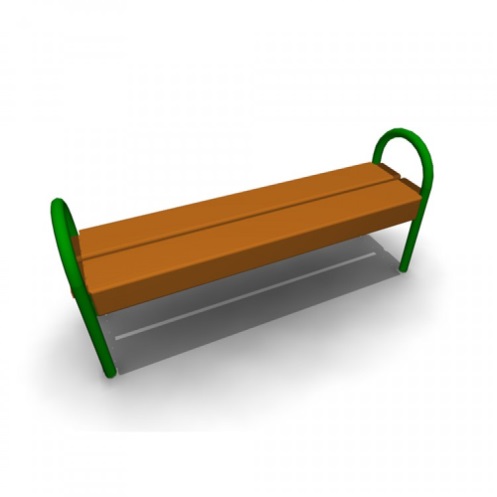 Скамья без спинки:длина скамейки - 1,5 м;ширина – 380 мм;высота - 680 мм.1.2.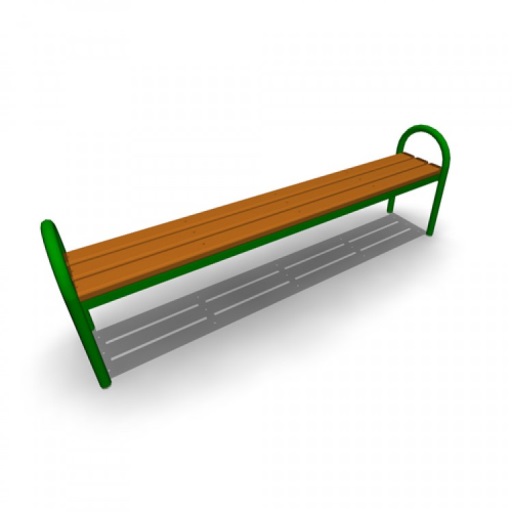 Скамья без спинки:длина скамейки - 2,0 м;ширина - 385 мм;высота - 660  мм.1.3.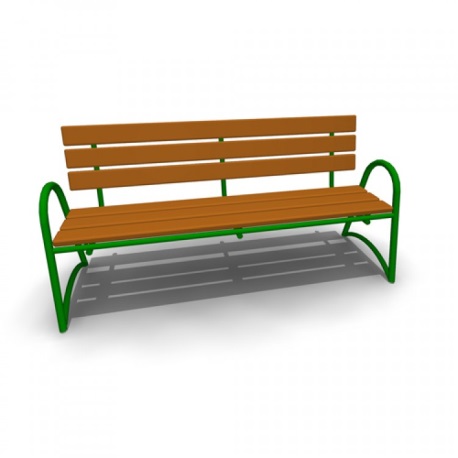 Скамья со спинкой:длина скамейки - 2,085 м;ширина - 770  мм;высота - 975  мм.1.4.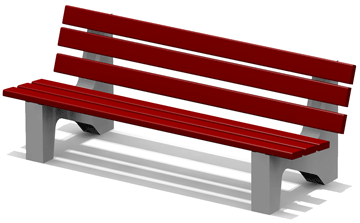 Скамья на ж/б ножках со спинкой:Длина скамейки – 1,7 м;Ширина – 700 мм;Высота – 700 мм.Урна Урна Урна 2.1.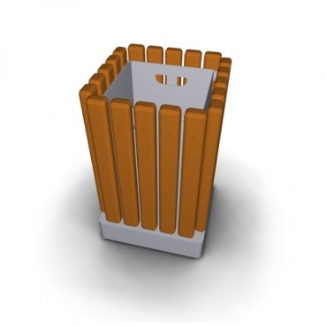 Урна металлическая «Деревянный декор»:высота - 665мм;ширина - 420 мм;объем: 10 л2.2.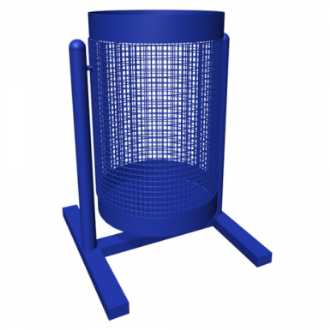 Урна для мусора:высота - 540 м;ширина – 400 мм;объем: 20 л.2.3.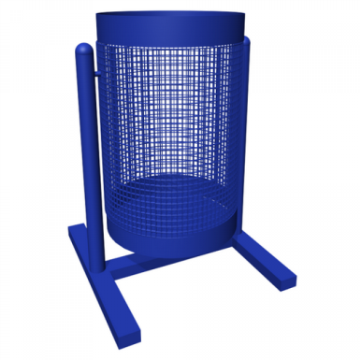 Урна уличная: высота - 570 мм;ширина - 480 мм;объем: 40 л.2.4.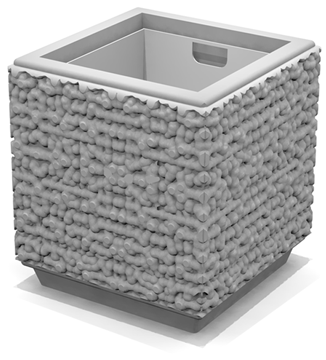 Урна уличная железобетонная с оцинкованным вкладышем:высота – 520 мм;ширина – 470 мм;объем: 40л.№ п/пНаименование и характеристика строительных работ и конструкцииЕдиница измеренияСтоимость в ценах 1 квартала 2017 года с НДС, руб.1234Раздел 1. Ремонт дворовых проездов.Раздел 1. Ремонт дворовых проездов.Раздел 1. Ремонт дворовых проездов.Разборка покрытия, исправление профиля с добавлением щебня, устройство покрытия из ЩМА-15 т.6 см, регулировка крышек колодцевм21387Выравнивание основания щебнем 5см, розлив битума, устройство покрытия из а/б смеси тип Б толщиной 4 см, регулирование высотного положения крышек колодцевм2635Ямочный ремонт асфальтобетонного покрытия: добавка в ямы песка, щебня, розлив битума,  ремонт асфальтобетонного покрытия дорог однослойного толщиной 50 мм , 70мм с вывозом ломам21073Исправление профиля оснований щебеночных с добавлением нового материала, устройство покрытия из а/б смеси тип Б толщиной 5 смм2842Выемка непригодного грунта толщ.15см, устройство основания из щебня  толщ.15см, устройство покрытия из а/б смеси тип Б толщиной 5 смм21182Разборка покрытия и подстилающих слоев, устройство щебеночного основания т.15см, замена поребрика, устройство покрытия из а/б смеси М2, типБ, т.6 смм21641Разборка покрытия и подстилающих слоев, устройство щебеночного основания т.15см,замена поребрика, устройство покрытия из а/б смеси М2, типБ, т.6 смм21867Разборка покрытий а/б; вывоз, утилизация отходов; исправление профиля оснований щебеночных с добавлением нового материала, ремонт бордюров, розлив вяжущих материалов, устройство а/б покрытия (толщина слоя 5 см)м21031Разборка покрытия. исправление профиля с добавлением щебня, устройство покрытия из а/б смеси М2, типБ, т.6 смм21102Разборка а/б толщ. 50 мм и бортового камня 170 м с вывозом мусора. Разработка грунта с вывозом. Устройство песчаного слоя толщ. 20 см. Устройство щебеночного слоя толщ.18 см с розливом битума. Устройство нижнего слоя а/б толщ. 5 см и верхнего 5 см. Установка бортового камня.м22263Снятие деформированных асфальтобетонных покрытий самоходными холодными фрезами с шириной фрезерования 500-1000мм и толщиной слоя до 50 мм с вывозом лома, разборка щебеночного основания с вывозом мусора, розлив битума, щебеночное основании 12 см из местного материала, устройство покрытия из а/б смеси тип Б толщиной 6 смм21310Снятие деформированных асфальтобетонных покрытий самоходными холодными фрезами с шириной фрезерования 500-1000 мм и толщиной слоя до 50 мм с вывозом лома, розлив битума, исправление профиля оснований щебеночных с добавлением нового материала, устройство покрытия из а/б смеси тип Б толщиной 5 смм21092Снятие деформированных асфальтобетонных покрытий самоходными холодными фрезами с шириной фрезерования 500-1000 мм и толщиной слоя до 90 мм с вывозом лома. Устройство прослойки из нетканого синтетического материала (НСМ), устройство подстилающих и выравнивающих слоев оснований из щебня 20см, устройство покрытия из горячих асфальтобетонных смесей асфальтоукладчиками типа «VOGELE» средних типоразмеров при ширине укладки до 6 м и толщиной слоя 5 см, регулирование высотного положения крышек колодцевм21271Раздел 2. Обеспечение освещения дворовых территорий.Раздел 2. Обеспечение освещения дворовых территорий.Раздел 2. Обеспечение освещения дворовых территорий.Установка светильников на кронштейнах над подъездамишт7803Установка опор деревянных в ж/б кольцо с забутовкой, установка 2-х светильников с подключением к существующей сетишт41312Установка опор деревянных в ж/б кольцо с забутовкой, установка светильников, установка щитка управления освещением, подключение к существующей сетишт47456Замена светильников на стене здания, замена кабеля освещенияшт11410Разработка грунта, устройство пастели в траншее под кабель из песка, устройство трубопроводов из хризотилцементных труб, прокладка кабеля в  траншеях, трубах, обратная засыпка траншей, установка стальных опор фланцевых на закладной элемент фундамента, установка светильников, установка фотореле, протягивание кабеля в опорах.шт59737Раздел 3. Установка скамеек.Раздел 3. Установка скамеек.Раздел 3. Установка скамеек.Установка деревянных скамеек на металлических ножках тип "Лавка №2" на фундаментешт7523Установка бетонной скамьи на фундаментешт9300 - 9876Установка скамеек ж/б на грунтшт6750Раздел 4. Установка урн.Раздел 4. Установка урн.Раздел 4. Установка урн.Установка металлической урны с устройством бетонных фундаментовшт.2284-2913Установка бетонной урны тип-9 с вкладышем на фундаментешт4000 - 5670Установка ж/б урны на грунтшт3243Раздел 5. Обустройство тротуаров, пешеходных дорожек (в том числе тротуарной плиткой).Раздел 5. Обустройство тротуаров, пешеходных дорожек (в том числе тротуарной плиткой).Раздел 5. Обустройство тротуаров, пешеходных дорожек (в том числе тротуарной плиткой).Снятие растительного грунта под тротуар, устройство оснований толщиной 12 см под тротуары, розлив битума, устройство асфальтобетонных покрытий дорожек и тротуаров однослойных из мелкозернистой асфальто-бетонной смеси тип Б толщиной 4 смм21144Устройство пешеходной дорожки из отсева т.12см с установкой антисептированной бортовой доским2717Снятие грунта с вывозом на расстояние 5 км, устройство оснований - песчаного толщ. 15 см, щебеночного толщ. 12 см, устройство а/б покрытия толщ. 4 см, укладка антисептированной бортовой доски.м21015Устройство песчаного слоя толщ.10 см, укладка брусчатки, установка бордюрного камня.м21727Раздел 6. Установка бордюрных камней.Раздел 6. Установка бордюрных камней.Раздел 6. Установка бордюрных камней.Установка бортового камня (дорожного)м1135Установка бортового камня (тротуарного)м914Разборка бортового камня, щебеночного основания под ним, вывоз мусора, устройство  щебеночного основания под бортовой камень, установка бортовых камней бетонных БР 100.30.15м1640Устройство корыта под бортовой камень, установка бортовых камней бетонных БР 100.30.15м1317Установка бордюрного камня сеч.200х80м877Раздел 7. Установка качелей.Раздел 7. Установка качелей.Раздел 7. Установка качелей.Установка качели на металлических стойках, двойные с подвеской качели с резиновым сиденьем (4155)шт.44222Сборка и установка качелей двойных шт28850 - 29552Установка качалки-балансир (малая)шт12990Раздел 8 Устройство гостевой стоянки (автомобильной парковки).Раздел 8 Устройство гостевой стоянки (автомобильной парковки).Раздел 8 Устройство гостевой стоянки (автомобильной парковки).Устройство корыта с отвозкой земли, щебеночное основание 15 см из местного материалам2469Устройство покрытий толщиной 12 см (50% отсев, 50% щебень фр.5-10); устройство узкого бортового камня БР100.20.8м2496Срезка грунта, установка бортового камня, устройство основания из ЩПС 12см. устройство а/б покрытия 6 см тип Б, регулировка крышек колодцевм21463Разборка а/б толщ. 50 мм и бортового камня, разработка грунта с вывозом мусора и грунта. Устройство оснований - песчаного толщ. 20 см, щебеночного толщ.18 см с розливом битума, устройство слоя а/б нижнего толщ. 5 см и верхнего 5 см, установка бортового камня.м22263Разработка грунта с вывозом. Устройство песчаной подсыпки толщ.20 см, укладка геотекстиля, устройство щебеночного слоя толщ.15 см, устройство а/б слоя толщ.7 см.м21601Раздел 9. Оборудование детской (игровой) площадки.Раздел 9. Оборудование детской (игровой) площадки.Раздел 9. Оборудование детской (игровой) площадки.Монтаж детского оборудования на спортивной площадке (Игровой комплекс "Ривьера"(5611); Песочный дворик с горкой "Мадагаскар"(Д4279); детский спортивный комплекс (6171); качалка на пружине "Мотоцикл"(4112); качалка на пружине "Динозаврик"(4119); качалка балансир  "Средняя"(4104); карусель (4192); качели (2 сиденья до 12 лет.)(4155+4968); качели (2 сиденья до 3 лет.) ( 4155+4969) – площадка 560м2комплект766343Игровой комплекс «Париж» (Альфа-Альянс) с установкой стоек на бетонные фундаменты и сборке деревянных и пластиковых элементовкомплект90017Устройство основания площадки из отсева т.20см с выемкой грунта, установка оборудования: ООО "Мастерфайбер-Карелия", песочница-1241, качели-1103, 8мХ3мм22378Установка и сборка детского игрового комплекса «Фруктовый сад» 5101 производства 3t-groupкомплект167112Установка карусели КАР-1.8 (Диком)шт32766Сборка и установка игрового комплекса "Бизнес" МГ-5, спортивного комплекса Т-140, беседки ДЕ-1, качалки-балансира МК-8, качелей К-16/2, информационного стенда, тренажеров Т-151, Т-121.комплект585495Сборка и установка горки Г-2, качелей К-2 2 шт, баскетбольной стойки, спортивного комплекса Т-92, качалки на пружине, скамейкикомплект240345Сборка и установка с бетонированием стоек горки простой, качелей одинарных, песочницы, качалки на пружине, песочницы, лавочки 2 шт, урныкомплект98942Сборка и установка с бетонированием стоек игрового комплекса №25.1, беседки «Мини», качалки-балансира, качелей двойных, качелей «Диван», гимнастического комплекса №37, рукохода «ГК Егоза».комплект345797Сборка и установка с бетонированием стоек детского игрового комплекса «Идальго 6»комплект234 388Сборка и установка с бетонированием стоек детской игровой площадки «Джунгли 7»комплект128 220Устройство подстилающих слоев из отсева толщиной 100 мм, установка детского рукохода (Рукоход с брусьями №6705 «Мир Детям»), установка игрового комплекса (Детский игровой комплекс №5114 «Мир Детям»),  установка карусели (Детская карусель №4192 «Мир Детям»),  установка качалки-балансира (Качалка балансир средняя №4104 «Мир Детям»), установка качалки на пружине (Качалка на пружине «Самолет» №5111 «Мир Детям»), установка оборудования «Счеты на столбах» (Счеты на столбах от 1 года №4232 «Мир Детям»),  установка качели (Качели на мет. стойках малые с жесткой подвеской №4151 «Мир Детям»), установка песочницы (Песочница №4242 «Мир Детям») с заполнением песком, установка детского домика-беседки (Детский домик-беседка №4302 «Мир Детям»)комплект494503Раздел 10. Оборудование спортивной площадки.Раздел 10. Оборудование спортивной площадки.Раздел 10. Оборудование спортивной площадки.Спортивный турник детский-взрослый, 2 стойки волейбольные с сеткой с установкой на бетонный фундаменткомплект23419Устройство тренажерной площадки МИНИ – три тренажера: Т0209 ПодтягиваниеЖим, Т0302 СтепВелоСкороход, Т0401 ХипсШейкерЛыжникикомплект156561Сборка и установка комплекса "Трапеция" и рукоходакомплект98 519Устройство площадки для баскетбола, волейбола и мини-футбола (подготовительные работы: срезка кустарника, валка деревьев, корчевка пней, обивка земли с выкорчеванных пней, засыпка ям грунтом, планировка площадки бульдозером с устройством песчаного основания, устройство щебеночного основания, устройство покрытия из резиновой крошки толщ. 15см, установка оборудования (копание ям, устройство фундаментов, установка закладных деталей, монтаж ворот для мини-футбола, установка стоек баскетбольных с щитом и сеткой, установка стоек волейбольных с сеткой со стальным тросом)комплект1735245Устройство спортивной площадки (установка бортовых камней сеч.200х80, устройство основания из отсева толщ.100мм, установка стойки баскетбольной (стойка баскетбольная №6500 «мир Детям»), установка ворот гандбольных (ворота гандбольные №6601 «Мир Детям» + сетка для гандбольных ворот №6904).комплект169017Раздел 11. Озеленение территории (высадка, формирование крон деревьев, кустарников, устройство цветников).Раздел 11. Озеленение территории (высадка, формирование крон деревьев, кустарников, устройство цветников).Раздел 11. Озеленение территории (высадка, формирование крон деревьев, кустарников, устройство цветников).Посев газонов вручную с подготовкой почвы с внесением растительной земли слоем 15см механизированным способомм2407-463Устройство насыпных клумб и рабаток при высоте настилаемого слоя до 0,2 м, Посадка многолетних цветников при густоте посадки 1,6 тыс. шт. цветовм21839Устройство рокария с насыпкой растительной земли, посадкой цветов и посевом травм2760Устройство корыта под цветники глубиной 10 см вручную, вывоз дерна, Подготовка почвы для устройства партерного и обыкновенного газона с внесением растительной земли слоем 10 см вручную, Посев газонов партерных, мавританских и обыкновенных вручнуюм2530Посадка деревьев с подготовкой посадочного места с добавлением растительной земли (клен)шт6234Подготовка стандартных посадочных мест для однорядной живой изгороди вручную с добавлением растительной земли до 75%, Посадка кустарников-саженцев в живую изгородь однорядную и вьющихся растений (типа ель обыкновенная)м живой изгороди1651Посадка кустарника (сирень) с копкой ям и внесением растительной земли до 75%шт2400Раздел 12. Установка газонных ограждений, декоративных ограждений.Раздел 12. Установка газонных ограждений, декоративных ограждений.Раздел 12. Установка газонных ограждений, декоративных ограждений.Устройство газонных ограждений из металлических секций L=2м, h=0,5м из профильной трубы 25х25 с устройством фундаментовм879 - 992Устройство ограждений h=0,5 из деревянного штакетника с окраскойм823Раздел 13. Обрезка деревьев и кустов.Раздел 13. Обрезка деревьев и кустов.Раздел 13. Обрезка деревьев и кустов.Стрижка живых изгородей (легким кусторезом)м2 развернутой поверхности кроны21Раздел 14. Удаление аварийных деревьев.Раздел 14. Удаление аварийных деревьев.Раздел 14. Удаление аварийных деревьев.Валка деревьев до 100 мм (тополь),с вывозом мусора.шт.4190Валка деревьев (без корчевки), вывоз на свалку  шт3677Раздел 15. Демонтаж хозяйственных построек (в том числе сараев) и строительство сараевРаздел 15. Демонтаж хозяйственных построек (в том числе сараев) и строительство сараевРаздел 15. Демонтаж хозяйственных построек (в том числе сараев) и строительство сараевСнос сараев с вывозкой мусора от разборки10м2 площади застройки6796Раздел 16. Устройство хозяйственно-бытовых площадок для установки контейнеров-мусоросборников.Раздел 16. Устройство хозяйственно-бытовых площадок для установки контейнеров-мусоросборников.Раздел 16. Устройство хозяйственно-бытовых площадок для установки контейнеров-мусоросборников.Устройство площадки под мусоросборник – бетонная подготовка 10см с армированиемм2658Раздел 17. Отсыпка дворовой территории (выравнивание).Раздел 17. Отсыпка дворовой территории (выравнивание).Раздел 17. Отсыпка дворовой территории (выравнивание).Срезка грунта, отсыпка песком (300 мм), планировка механизированным способомм2362Засыпка песком с уплотнением.м3537Раздел 18. Устройство площадок для выгула животных.Раздел 18. Устройство площадок для выгула животных.Раздел 18. Устройство площадок для выгула животных.Раздел 19. Оборудование велопарковки.Раздел 19. Оборудование велопарковки.Раздел 19. Оборудование велопарковки.Раздел 20. Устройство ливневой канализации.Раздел 20. Устройство ливневой канализации.Раздел 20. Устройство ливневой канализации.Разработка вручную траншей, устройство щебеночного основания, укладка дренажных трубД=110 и водоотводных лотков АКВА СТОП с пластиковой решеткойм687Планировка земли. установка перехватывающих открытых ж/б лотков на газоне, устройство бетонной подготовки с верхней стороны лотковм4250Прокладка гофрированной дренажной трубы «Геодрен 200 (в фильтре), установка верхнего кольца и плиты перекрытия колодцев, установка дождеприемных люковм1132НаименованиеОтветственный исполнитель, соисполнитель, государственный заказчик-координатор, участник Источник финансированияКод бюджетной классификацииКод бюджетной классификацииКод бюджетной классификацииКод бюджетной классификацииОбъемы бюджетных ассигнований (тыс. рублей) Объемы бюджетных ассигнований (тыс. рублей) Объемы бюджетных ассигнований (тыс. рублей) Объемы бюджетных ассигнований (тыс. рублей) Объемы бюджетных ассигнований (тыс. рублей) Объемы бюджетных ассигнований (тыс. рублей) НаименованиеОтветственный исполнитель, соисполнитель, государственный заказчик-координатор, участник Источник финансированияГРБСРз  
ПрЦСРВРгодгодгодгодгодГосударственная программа Формирование комфортной городской средывсего в том числе: 2018 2019 2020 2021 2022Государственная программа Формирование комфортной городской среды(наименование ответственного исполнителя)Бюджет Кааламского сельского поселения 0070503 90100L5550 244  115,087 115,087 115,087 115,087 115,087Государственная программа Формирование комфортной городской среды(наименование соисполнителя)Бюджет Республики Карелия 007 0503 90000L5550 244 98,646 98,646 98,646 98,646 98,646Государственная программа Формирование комфортной городской среды(наименование государственного заказчика-координатора)Бюджет Российской Федерации 007 0503 90000L5550 244 1545,454 1545,454 1545,454 1545,454 1545,454Государственная программа Формирование комфортной городской среды(наименование участника)Безвозмездные поступления 007 0503 90200L5550 244 100,000 100,000 100,000 100,000 100,000Наименование мероприятия Программы*Источник финансированияРасчет необходимых финансовых ресурсов на реализацию мероприятияОбщий объем финансовых ресурсов необходимых для реализации мероприятия по годам (тыс.руб.) Общий объем финансовых ресурсов необходимых для реализации мероприятия по годам (тыс.руб.) Общий объем финансовых ресурсов необходимых для реализации мероприятия по годам (тыс.руб.) Общий объем финансовых ресурсов необходимых для реализации мероприятия по годам (тыс.руб.) Общий объем финансовых ресурсов необходимых для реализации мероприятия по годам (тыс.руб.) Эксплуатационные расходы, возникающие в результате реализации мероприятияНаименование мероприятия Программы*Источник финансированияРасчет необходимых финансовых ресурсов на реализацию мероприятия20182019202020212022Эксплуатационные расходы, возникающие в результате реализации мероприятияБлагоустройство дворовых  и общественных территорий Средства бюджета муниципального образования – 575,435 тыс.руб;Средств бюджета Республики Карелия предоставляемые на реализацию мероприятий по формированию комфортной городской среды – 493,23 тыс.руб.;Средств бюджета Российской Федерации, предоставляемые на реализацию мероприятий по формированию комфортной городской среды – 7727,27 тыс.руб.;Средства безвозмездных поступлений в бюджет муниципального образования – 500 тыс.руб.; На основании сметных расчетов115,087 98,646 1545,454 100115,087 98,646 1545,454 100115,087 98,646 1545,454 100 115,087 98,646 1545,454 100 115,087 98,646 1545,454 100 Итого:9295,935 тыс. руб1859,187 1859,187 1859,187 1859,187 1859,187 № п/пЗадачи,        
направленные  
на достижение 
целиПланируемый объем   финансирования на решение 
данной задачи (тыс. руб.)Планируемый объем   финансирования на решение 
данной задачи (тыс. руб.)Показатели,       
характеризующие достижение целиЕдиницаизмеренияБазовое значение 
показателя (на начало реализации 
Программы)Планируемое значение показателяпо годам реализации (2018г.)Планируемое значение показателяпо годам реализации (2019г.)Планируемое значение показателяпо годам реализации (2020г.)Планируемое значение показателяпо годам реализации (2021г.)Планируемое значение показателяпо годам реализации (2022г.)№ п/пЗадачи,        
направленные  
на достижение 
целиПланируемый объем   финансирования на решение 
данной задачи (тыс. руб.)Планируемый объем   финансирования на решение 
данной задачи (тыс. руб.)Показатели,       
характеризующие достижение целиЕдиницаизмеренияБазовое значение 
показателя (на начало реализации 
Программы)Планируемое значение показателяпо годам реализации (2018г.)Планируемое значение показателяпо годам реализации (2019г.)Планируемое значение показателяпо годам реализации (2020г.)Планируемое значение показателяпо годам реализации (2021г.)Планируемое значение показателяпо годам реализации (2022г.)№ п/пЗадачи,        
направленные  
на достижение 
целибюджетКааламского сельского поселениядругие   источникиПоказатели,       
характеризующие достижение целиЕдиницаизмеренияБазовое значение 
показателя (на начало реализации 
Программы)Планируемое значение показателяпо годам реализации (2018г.)Планируемое значение показателяпо годам реализации (2019г.)Планируемое значение показателяпо годам реализации (2020г.)Планируемое значение показателяпо годам реализации (2021г.)Планируемое значение показателяпо годам реализации (2022г.)1.234567891011121.Задача Повышение уровня благоустройства дворовых  и общественных территорий в населённых пунктах575,435 тыс.руб500 тыс рубКоличество благоустроенных дворовых территорий в населённых пунктахЕдиниц25%35%50%65%75%100%N  
№ п/пПеречень программных
мероприятий2018 – 2022 гг.2018 – 2022 гг.2018 – 2022 гг.2018 – 2022 гг.ВсегоВсегоВсегоВсегоN  
№ п/пПеречень программных
мероприятийПлановый объем   финансирования по Программе      
(тыс. руб.)Выполнено 
(тыс.руб.)Профинан-сировано
(тыс.руб.)Степень и результаты  выполненияПлановый объем   финансирования по Программе      (тыс. руб.)Выполнено (тыс.руб.)Профинан-сировано
(тыс.руб.)Степень и результаты  выполнения№Наименование показателя (индикатора)Единица измеренияЗначения показателейЗначения показателейЗначения показателейЗначения показателейЗначения показателей№Наименование показателя (индикатора)Единица измерения2018 год2019год2020год2021 год2022 годДоля благоустроенных дворовых территорий от общего количества дворовых и общественных территорий, подлежащих благоустройству в рамках муниципальной программыПроценты35506575100